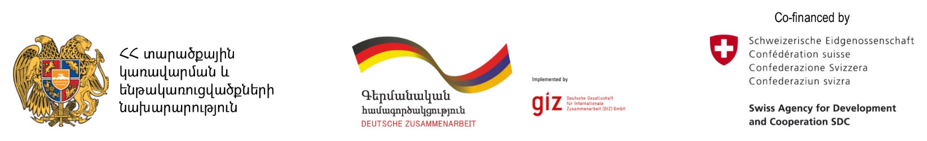 Հավելված 1Ծրագրային հայտ-առաջարկՀՀ համայնքների սոցիալ-տնտեսական զարգացման դրամաշնորհային հիմնադրամՄԱԿ-ի 2030 Օրակարգի և Կայուն զարգացման նպատակների տեղայնացում համայնքներումԾրագրի գործողությունների պլանը                    Համայնքի տնտեսական                                                                                զարգացման պատասխանատու՝                                                                               Նազենի Սահակյան      ՀԱՄԱՅՆՔԻ ՂԵԿԱՎԱՐ՝                                                                     ՎԱՀՐԱՄ ԽԱՉԱՏՐՅԱՆՀայտատու համայնք(ներ)ՀՀ Արմավիրի մարզ Մեծամոր համայնքՀամայնքի ղեկավարի տվյալներ (անուն, ազգանուն, բջջ. հեռ., էլ. փոստի հասցե)Վահրամ Խաչատրյան Հեռ. 060656505Էլ. փոստ հասցե info@mecamor.amՏնտեսական զարգացման պատասխանատուի տվյալներ (անուն, ազգանուն, բջջ. հեռ., էլ. փոստի հասցե)Նազենի ՍահակյանՀեռ. 094343305Էլ. փոստ հասցե nazeni.sahakyan.1998@mail.ru Հայտի ներկայացման ամսաթիվ17 մայիսի 2023 թվականԾրագրի անվանումՄեծամոր համայնքի Մեծամոր քաղաքի այգու բարեկարրգում, գլխավոր ջրագծերի փոխարինում և արևային էներգիայով աշխատող լուսատուների տեղադրում։Ծրագրի նպատակը և խնդիրներըԾրագրի նպատակն է՝ նպաստել Մեծամոր համայնքի բնապահպանական և շրջակա միջավայրի պահպանությանն ու վերականգնմանը՝ ավելացնելով կանաչ տարածքները համայնքում: Խնդիրներն են՝Բարեկարգել քաղաքի այգինՓոխարինել գլխավոր ջրագծերըԱնցկացնել արևային էներգիայով աշխատող լուսատուների ցանցԻրականացնել բնապահպանական և շրջակա միջավայրի պահպանությանն ու վերականգնմանն ուղղված միջոցառումներՆպաստել համայնքի բնակչության առողջության պահպանմանը՝ պայմանավորված հատկապես «ՀԱԷԿ» ՓԲԸ-ի գործունեությամբ և Մ5 ավտոմայրուղու ներգործությունից:Ծրագրի իրականցման արդյունքում.Մեծամոր քաղաքում կպահպանվեն և կավելանան կանաչապատ տարածքները, Քաղաքի միակ այգում կլուծվի ոռոգման խնդիրը՝ գլխավոր ջրագծերի փոխարինմամբ,Կլուսավորվի քաղաքի սկզբնամասը՝ արևային էներգիայով աշխատող լուսատուների տեղադրում,Այգին կդառնա հանգստի գոտի, որից կօգտվի համայնքի բնակչությունը,Բնակչությունը հնարավորություն կունենա շնչել մաքուր օդ, վարել առողջ ապրելակերպ: Ծրագրի շահառուները համարվում են Մեծամոր քաղաքի ողջ բնակչությունը, որի թիվը 2023թ. հունվարի   1-ի դրությամբ կազմում է 12 532 մարդ: Նրանք կլինեն ծրագրի արդյունքների ուղղակի կրողներն ու օգտվողները, քանի որ ապրելով ՀԱԷԿ-ին և Մ5 ավտոմայրուղուն մոտ, համայնքի բնակիչները գրեթե զրկված են մաքուր օդ շնչելու հնարավորությունից և կանաչ տարածքներից: Դրանք միշտ կարիք ունեն ավելացման, ինչը նպաստում է նաև ընտանիքների, երեխաների ու երիտասարդների զբոսանքների անցկացմանը մաքուր օդում՝ նպաստելով նաև առողջ ապրելակերպի վարքագծի ձևավորմանը: Համայնքի շահագրգիռ բնակիչներն արդեն մասնակցել են ծրագրի առաջարկի մշակմանը: Նրանք կմասնակցեն նաև ծրագրի իրականացման փուլերում: Իրականացվել է նախնական ուսումնասիրություն, հարցումներ տարբեր հաստատությունների հետ, թեև համայնքապետարանն ունի հստակ համայնքի կարիքները, սակայն ևս մեկ անգամ մասնակցային սկզբունքով իրականացվել է ծրագրի ներկայացման պլանավորում: Կազմակերպվել են հանդիպումներ նախադպրոցական հաստատությունների, հանրակրթական հաստատությունների, հասարակական կազմակերպություններ, սպորտի և արվեստի հաստատությունների ներկայացուցիչների հետ և հենց համայնքի երիտասարդների հետ՝ փորձելով վեր հանել առավել հրատապ խնդիրն ու կարիքը, ինչին կարող էր ուղղվել սույն ծրագիրը, որն, իհարկե, կապված կլիներ Կայուն զարգացման նպատակների հետ: Ըստ այդմ, քննարկվեց և որոշվեց ներկայացվող բնապահպանական ծրագրի իրականացումը:Ծրագրի ընդլայնված նկարագրությունՄեծամոր համայնքը գտնվում է Արմավիրի մարզի հյուսիսային մասում։ Համայնքը հյուսիսից սահմանակից է Արմավիր համայնքին, արևելքից՝ Խոյ և Արաքս համայնքներին, հարավից՝ Հայաստանի Հանրապետության պետական սահմանին, արևմուտքից՝ Բաղրամյան համայնքին։ Համայնքը խոշորացվել է 2021թ. դեկտեմբերին և ներկայումս ներառում է Մեծամոր քաղաքը և ևս 30 բնակավայր: Մեծամոր քաղաքի հարևանությամբ է գտնվում հանրապետության միակ ատոմային էկելտրակայանը՝ ՀԱԷԿ-ը, ինչը մշտապես հանդիսանում է ռիսկ ինչպես բնակչության համար, այնպես էլ՝ բնապահպանության առումով: Քանի որ ՀԱԷԿ-ը հանդիսանում է բարձր արտադրական ռիսկով օբյեկտ, այստեղ առաջնահերթ է համարվում կարևորություն տալ մարդկային գործոնին, մասնավորապես աշխատողների ֆիզիկական և հոգեկան առողջությանը։ Համայնքում քիչ են կանաչապատ տարածքները, իսկ միակ այգին չունի կանոնավոր ջրվելու հնարավորություն, բացակայում է ոռոգման ցանցն այստեղ, ինչը նվազեցնում այգու պահպանման և կանաչապատման հնարավորությունը: Իսկ մաքուր օդն ու կանաչ տարածքները չափազանց կարևոր են համայնքի, բնակիչների համար: Ելնելով դրանից առաջարկում ենք այս հնարավորությունը օգտագործել ՀԱԷԿ-ից 4,5 կմ հեռավորության վրա գտնվող Մեծամոր քաղաքում բարեկարգ այգի վերակառուցելու նպատակով՝ առաջնորդվելով «մաքուր ջուր, թթվածնով հագեցած մաքուր օդ և անվտանգ շրջակա միջավայր» կարգախոսով։Մեծամոր համայնքի Մեծամոր քաղաքի և Մ5 ավտոմայրուղու  միջև տեղակայված այգու բարեկարրգման, գլխավոր ջրագծերի փոխարինման և արևային էներգիայով աշխատող  լուսատուների տեղադրման աշխատանքների իրականացումը ենթադրում է հետևյալ փուլերը՝Նախագծանախահաշվային փաստաթղթերի պատվիրում,Նախագծանախահաշվային փաստաթղթերի փորձաքննություն իրականացում,Շինարարական աշխատանքների մրցույթի հրապարակում և պայմանագրի կնքում,Շին աշխատանքների սկսում և ավարտում։Յուրաքանչյուր փուլ ունի հստակ գործողությունների շղթա։Նախագծանախահաշվային փաստաթղթերի պատվիրման փուլում նախատեսվում է Հայտարարել նախագծի մրցույթ և հաղթող կազմակերպության հետ պայմանագիր կնքել,Համատեղ քննարկեմ արդյունքում մշակել նախագիծը, որի համար հիմք է հանդիսանալու այգու փաստացի չափերը, որն է՝ 3.8583 հա, (լայությունը՝ 46 մ, երկարությունը՝ 872,6 մ), Նախագծում ներառված է լինելու հետևյալ աշխատանքները՝ գլխավոր ջրագծերի փոխարինում, բաց տարածքների ծառատնկում, որոշակի բարեկարգման աշխատանքեր և արևային էներգիայով աշխատող լուսատուների տեղադրում։Ընդհանուր գլխավոր ջրագծերի փոխարիման համար անհրաժեշտ կլինի 8 մլն ՀՀ դրամ, բարեկարգման համար 5 մլն ՀՀ դրամ, իսկ արևային էներգիայով աշխատող լուսատուների տեղադրման համար 3 մլն ՀՀ դրամ։Նշենք նաև, որ արժեքները կհստակեցվեն նախագծանախահաշվային փաստաթղթերի ձեռքբերումից հետո, հնարավոր որոշակ արժեքային տատանումներ։Նախագծանախահաշվային փաստաթղթերի փորձաքննություն իրականացման փուլում՝ պատվիրված նախագծը ենթարկվելու է փորձաքննության և համապատասխան եզրակացությամբ հաստատվելու է նախագածանախահաշվային փաստաթղթի համապատասխանությունը ՀՀ գործող նորմատիվատեխնիկական պահանջներին։Շինարարական աշխատանքների մրցույթի հրապարակում և պայմանագրի կնքման փուլում նախատեսվում է առկա նախագծանախահաշվային փաստաթղթերով մրցույթի հրապարակում և հաղթող կապալառուի հետ պայմանագրի կնքում, որից հետո սկսվում է շինարարական աշխատանքները։Շին աշխատանքների սկսման և ավարտաման փուլը իրենցի ենթադրում է հետևյալ գործողություները՝Հողային աշխատանքներ՝ տարածքի նախապատրաստում գլխավոր ջրագծերի փոխարիման համար,Գլխավոր ջրագծերի փոխարինում,Տարածքի բարեկարգում՝ բաց տարածքներում ծառերի տնկում, կանաչապատ տարածքների բարեկարգում, հարթեցում և այլ շինարարական աշխատանքներ,Լուսատուների համար նախատեսված հենասյուների տեղադրում,Արևային էներգիայով աշխատող լուսատուների տեղադրում հենասյուների վրա,Փաստացի աշխատանքերի ավարտ։Ծառերի տնկման և կանաչապատ տարածքների բարեկարգման աշխատանքներում ակտիվորեն կներգրավվեն նաև համայնքի երիտասարդները, որոնց կամավորակին ներուժը էապես կաջակցի իրականացվող աշխատանքներին, բացի այդ, նրանց մոտ կձևավորվի սեփականության զգացումն ու սեփական ուժերով ստեղծածը պահպանելու վարքագիծ, ինչը համայնքապետարանը նախկինում նույնպես կիրառել է և ստացել համապատասխան արդյունք: Ներկայացված ծրագիրը կունենա մեծ դեր ոչ միային Մեծամոր քաղաքի այլ նաև ամբողջ համայնքի կայուն զարգացման վրա։ Այն բխում է 2030 Օրակարգի երեք բաղադրիչներից երկուսի պահանջներից, դրանք ենԲնապահպանական՝ համայքում բարեկարգ և խնամված այգու առկայություն, որը իր նպաստը կունենա շրջակա միջավայրի պահպանմանը և շրջակայքի սանիտարական մաքրությանը։Սոցիալական՝ ծրագիր նպատակաուղղված է լինելու բնակչության, քանի որ քաղաքը գտնվելով ՀԱԷԿ-ի հարևանությամբ կարիք ունի կանաչապատ տարածքներ քանակների ավելացման, որի արդյունքում բնակչության շրջակայքը հագեցած կլինի մաքուր օդով։Ծրագրի կապը 2030 Օրակարգի և կայուն զարգացման նպատակների (ԿԶՆ) հետՆերկայացվող ծրագիր նպաստում է ԿԶՆ-(ներ)-ի հետևյալ նպատակաների իրակացմանը՝Նպատակ 11․ Քաղաքները և մարդկային բնակավայրերը դարձնել ներառական, դիմակայուն, անվտանգ և կայուն,Թիրախ 11․7․  Մինչև 2030թ. համընդհանուր կերպով հասանելի դարձնել ապահով, ներառական և մատչելի, կանաչ և հանրային տարածքներ, մասնավորապես՝ կանանց և երեխաների, տարեցների և հաշմանդամություն ունեցող անձանց համար,Ցուցանիշ 11.7.1 Քաղաքների կառուցապատված տարածքների միջին բաժնեմասը, որը հանրային օգտագործման նպատակով բաց տարածք է բոլորի համար՝ ըստ սեռի, տարիքի և հաշմանդամություն ունենալու հանգամանքիՆպատակ 6․ Ապահովել հասանելիություն և կայուն ձևով կառավարել ջուրն ու սանիտարական պայմանները բոլորի համար,Թիրախ 6բ․ Սատարել և ուժեղացնել տեղական համայնքների մասնակցությունը ջրամատակարարման և ջրահեռացման կառավարման բարելավմանը,Ցուցանիշ  6.բ.1 Տեղական վարչական միավորների համամասնությունը, որոնք ունեն հաստատված և գործող քաղաքականություններ և ընթացակարգեր՝ ջրամատակարարման և ջրահեռացման կառավարման մեջ տեղական համայնքների մասնակցության համարՆպատակ 7․ Ապահովել բոլորի համար մատչելի, հուսալի, կայուն և ժամանակակից էներգիայի հասանելիություն,Թիրախ  7.1 Մինչև 2030թ. ապահովել մատչելի, հուսալի և ժամանակակից էներգետիկ ծառայությունների համընդհանուր հասանելիությունԹիրախ  7.2 Մինչև 2030թ. էապես մեծացնել վերականգնվող էներգիայի համամասնությունը էներգիայի տարբեր տեսակների համադրության մեջ ամբողջ աշխարհումԹիրախ  7.3 Մինչև 2030թ. կրկնապատկել էներգաարդյունավետության բարելավման գլոբալ մակարդակըՑուցանիշ  7.2.1 Վերականգնվող էներգիայի համամասնությունը էներգիայի ընդհանուր վերջնական սպառման մեջԾրագրի մշակման և իրականացման ընթացքում հաշվի են առնվել և հաշվի կառնվեն 2030 Օրակարգի սկզբունքները, մասնավորապես. Փոխկապվածություն և անբաժանելիություն. ծրագրի իրականացումը ազդեցություն ունի նաև այլ ոլորտների վրա. համայնքում ավելանում են կանաչ տարածքները, խթանվում է առողջ ապրելակերպը, հասանելի են դառնում ժամանցի անցկացումը համայնքի բոլոր բնակիչների համար: Համապարփակություն. ծրագիրը համապարփակ է և կարող է իրականացվել տարբեր համայնքներում, ինչպես նաև Մեծամորի այլ բնակավայրերում՝ անկախ համայնքի զարգացվածության աստիճանից: Ներառականություն. ծրագրի մշակման ընթացքում, ինչպես նաև իրականացման համար մասնակցում են բոլոր օղակները՝ ՏԻՄ-եր, հասարակական կազմակերպություններ, երիտասարդներ: Համայնքում գործում է ակտիվ երիտասարդական խորհրդարան, որը ներգրավվում է համայնքային զարգացման ծրագրերում: Ոչ ոքի չանտեսել. ծրագրի իրականացումը, արդյունքներն ու շահառուները ներառում են համայնքի բոլոր խմբերին՝ դուրս չթողնելով որևէ խմբի: Այստեղ կներառվեն տաբեր սոցիալական խմբերի երեխաներ ու երիտասարդներ, կանայք, ընտանիքներ, տարեցներ, հաշմանդամություն ունեցող անձանց, ազգային փոքրամասնության ներկայացուցիչներ, ինչպես նաև ներկայումս Մեծամորում բնակվող Արցախից տեղահանված ընտանիքներ: Բազմակողմ համագործակցություն. այստեղ նույնպես նախատեսվում է կառավարման բոլոր օղակների մասնակցությունը ծրագրի իրականացման ընթացքում:  Ակնկալվող արդյունքներ(այդ թվում՝ ազդեցությունը այլ ոլորտների վրա և միջանկյալ արդյունքներ, օր.՝ ժամանակավոր աշխատատեղեր ծրագրի իրականացման ընթացքում)Ծրագրի կարճաժամկետ արդյունքներն են.Ժամանակավոր աշխատատեղերի ստեղծում այգու բարեկարգման և ոռոգման ցանցի  աշխատանքներ իրականացնելիս/5-10 աշխատատեղԾրագրի միջնաժամկետ արդյունքներն են.Բարեկարգված կանաչապատ այգի Մեծամոր քաղաքումԿառուցված ոռոգման կաթիլային ցանց, որը կծառայի 10-20 տարիԾրագրի երկարաժամկետ արդունքներն են.Կանաչապատ այգու՝ զբոսանքի վայր հանդիսանալը տասնյակ տարիներ շարունակՄաքուր օդ շնչելու և զբոսնելու հնարավորություններ բնակչության համարԱռողջ ապրելակերպի խթանում բնակչության շրջանումԲնապահպանության և շրջակա միջավայրի պահպանություն և բարելավում Հայտի մշակման գործընթացի մասնակիցներ և ծրագրի իրականացման դերակատարներԾրագրի մշակման պատասխանատու՝ Մեծամորի համայնքապետարանի զարգացման ծրագրերի, տուրիզմի, առևտրի, սպասարկման և գովազդի բաժնի գլխավոր մասնագետ՝ Նազենի ՍահակյանԾրագրի իրականացման պատասխանատուներ՝ Մեծամոր համայնքի ղեկավար և համայնքապետարանի աշխատակազմ, որոնք կիրականացնեն ծրագրային բոլոր գործողությունները:Ծրագրի տևողությունըԾրագիրը նախատեսվում է իրականացնել 6-7 ամիսների ընթացքումԻրականացման վայրըՄեծամոր համայնք, քաղաք Մեծամոր 1-ին թաղամաս 42 հասցեԾրագրի ընդհանուր արժեքը16.000.000Հայտավորվող ֆինանսական միջոցներ14.400.000Բնեղեն ներդրման նկարագրությունը (առկայության դեպքում)Տարածքի համայնքային սեփականության վկայական և շուկայական արժեքի վերաբերյալ տեղեկանք։Ծրագրի իրականացման ռիսկերը և դրանք մեղմող միջոցառումներըԾրագրի իրականցման ժամանակ կարող են ի հայտ գալ թույլ ռիսկեր՝ կապված եղանակային պայմանների հետ, որոնք կարող են երկարացնել շինարարական աշխատանքերի իրակացման ընթացքը։ Վերջիններս չեն կարող ազդել ծրագրի արդյունավետ իրականացման վրա: Բոլոր նախատեսված աշխատանքները կիրականացվեն արդյունքներին համապատասխան:Գալիք 3-5 տարում ծրագրի կենսունակությունն (ֆինանսական, ինստիտուցիոնալ) ապահովող միջոցառումներըԾրագիր իրականացման արդյունքում դրա պահպանման ծախսերը համայնքապետարանն իր միջոցներով կլուծի, ինչպես նաև հետագա ներդրումներ կունենա տվյալ տարածքը հարմարավետ այգի դարձնելու գործում։Լրացուցիչ խորհրդատվության նկարագրությունԾրագրի մշակման փուլում լրացուցիչ մասնագիտական խորհրդատվության կարիք չի գնահատվել։Լրացուցիչ տեղեկություններ և տվյալներ (առկայության դեպքում)hhՄիջոցառում2023202320232023202320232024202420242024202420242024hhՄիջոցառում7891011121234567Նախագծանախահաշվային փաստաթղթերի պատվիրումՆախագծանախահաշվային փաստաթղթերի փորձաքննությունՇինարարական աշխատանքների մրցույթի հրապարակում և պայմանագրի կնքումՇին աշխատանքների սկսումՀողային աշխատանքներԼուսավորության աշխատանքներԲարեկարգաման աշխատանքներԱվարտական փաստաթղթերի ձեռքբերում